Osobnost učitele, edukátora, lektoraPrůvodce studiem – studijní předpoklady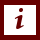 V této části budete seznámeni s tématem, které se týká osobnosti učitele jako významného článku celého vzdělávacího systému. Dalšími tématy bude postavení edukátora a lektora – jejich postavením ve výchovně vzdělávacím systému.Rychlý náhled studijního materiálu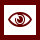 Významným prvkem v efektivní výuce a vzdělávání je osobnost učitele, edukátora a lektora. Jenom zanícení a vzdělaní odborníci se mohou stát vzorem pro žáky a studenty a tím motivovat k výuce, vzdělávání a k praktickým dovednostem.Cíle STUDIJNÍHO MATERIÁLU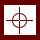 seznámit se a analyzovat důležitou roli pedagogapochopit rozdíl v rolích pedagoga, mentora a lektoraznát rozdíly mezi postavením pedagoga, mentora a lektoraumět charakterizovat žádoucí rysy pedagogaumět hlouběji analyzovat vlastnosti pedagoga, mentora a lektorapochopit významnou roli pedagoga, mentora a edukátoraKlíčová STUDIJNÍHO MATERIÁLU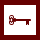 Pedagog, lektor, mentor, osobnost, rysy, vlastnostiČas potřebný ke studiu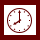 Stopáž studijního materiálu: 00:17:02Doporučený čas ke studiu: 30 minutDalší zdroje – doporučená literatura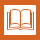 ŠAFRÁNKOVÁ, D. Pedagogika. Praha: Grada 2019. 368 s. ISBN 978-80-247-5511-3.Rysy pedagoga:tvořivost (kreativita) – schopnost neustále hledat nové, neuspokojovat se s dosavadní úrovnízásadový morální postoj – pedagogovo myšlení, cítění a chování v duchu demokratismu, humanismu a vlastenectvípedagogický optimismus – pevné přesvědčení o účinnosti pedagogického působenípedagogický takt – ukázněnost v jednání se žáky, schopnost sebeovládání sepedagogický klid – schopnost pracovat soustředěně, trpělivě vysvětlovat problematiku až k úplnému pochopenípedagogické zaujetí – pedagogická angažovanost, klidný a aktivní pedagogův přístup k látce, práci i žákům samotnýmhluboký přístup k žákům Osobní vlastnosti pedagoga:spravedlivý, pravdomluvný, čestný, důsledný, otevřený, dodržuje stanovená pravidla, sebeovládání, klidné vystupování, přiměřená náročnost, toleranceAutorita pedagoga:formální autorita – vyplývá ze společenské úlohy pedagoga jako představitele společenských požadavků na studenty, je dána zákony a předpisy, které vymezují postavení pedagoganeformální autorita – vyjadřuje přirozený respekt studentů k pedagogovi, který pro studenty představuje příklad lidské osobnosti s velkými znalostmi, s porozuměním pro jejich problémyEdukátorten, kdo někoho vzdělává a vychovává - učitel, rodič, trenér, zdravotníkVlastnosti edukátora:KomunikativnostPřátelskostZnalost dané problematikyTrpělivostZnalost vývojové psychologieLektor:pracovní pozice učitele, který většinou vede některou z praktických částí studia.nezbytnou podmínkou bývá zpravidla určitá praxe a zkušenosti, nikoliv nezbytně požadavek formálního vysokoškolského vzdělání. po úspěšném ukončení studia na vysoké škole se následně může jednat o pozici asistenta na vysoké školePedagogicko didaktické poznámkyPrůvodce studiemObor: Studijní text spadá tematicky pro studijní programy, které jsou akreditovány v rámci klasifikace oborů vzdělání CZ-ISCED-F 2013: 0913 Ošetřovatelství a porodní asistentství. Cílem je získat znalosti osobnosti a roli pedagoga, mentora a lektora. Jako cílená metoda je použita přednáška, praktická ukázka a následná diskuse. Úkol k zamyšlení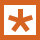 Jaké rysy v chování by měl mít mentor na odborné praxi?Kontrolní otázka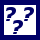 Jaký rozdíl je v postavení a v kompetencích pedagoga a mentora?Samostatný úkol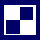 Vypracujte zamyšlení nad rolí mentora na odborné praxi a nad jeho kompetencemi.JUŘENÍKOVÁ, P. Zásady edukace v ošetřovatelské praxi. Praha: Grada, 2010. ISBN 978-80-247-2171-2.MANDYSOVÁ, P. Příprava na edukaci v ošetřovatelství. Pardubice: Univerzita Pardubice, 2016. ISBN 978-80-7395-971-5.SVĚRÁKOVÁ, M. Edukační činnost sestry: Úvod do problematiky. Praha: Galén, 2012. ISBN: 978-80-7262-845-2.ŠAFRÁNKOVÁ, D. Pedagogika. Praha: Grada 2019. 368 s. ISBN 978-80-247-5511-3.Přehled dostupných ikonPozn. Tuto část dokumentu nedoporučujeme upravovat, aby byla zachována správná funkčnost vložených maker. Tento poslední oddíl může být zamknut v MS Word 2010 prostřednictvím menu Revize/Omezit úpravy.Takto je rovněž omezena možnost měnit například styly v dokumentu. Pro jejich úpravu nebo přidávání či odebírání je opět nutné omezení úprav zrušit. Zámek není chráněn heslem.Čas potřebný ke studiuCíle kapitolyKlíčová slova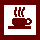 Nezapomeňte na odpočinekPrůvodce studiem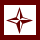 Průvodce textemRychlý náhled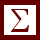 Shrnutí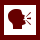 Tutoriály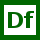 Definice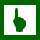 K zapamatování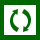 Případová studie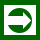 Řešená úloha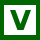 VětaKontrolní otázka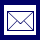 Korespondenční úkol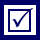 Odpovědi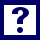 OtázkySamostatný úkolDalší zdroje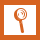 Pro zájemceÚkol k zamyšlení